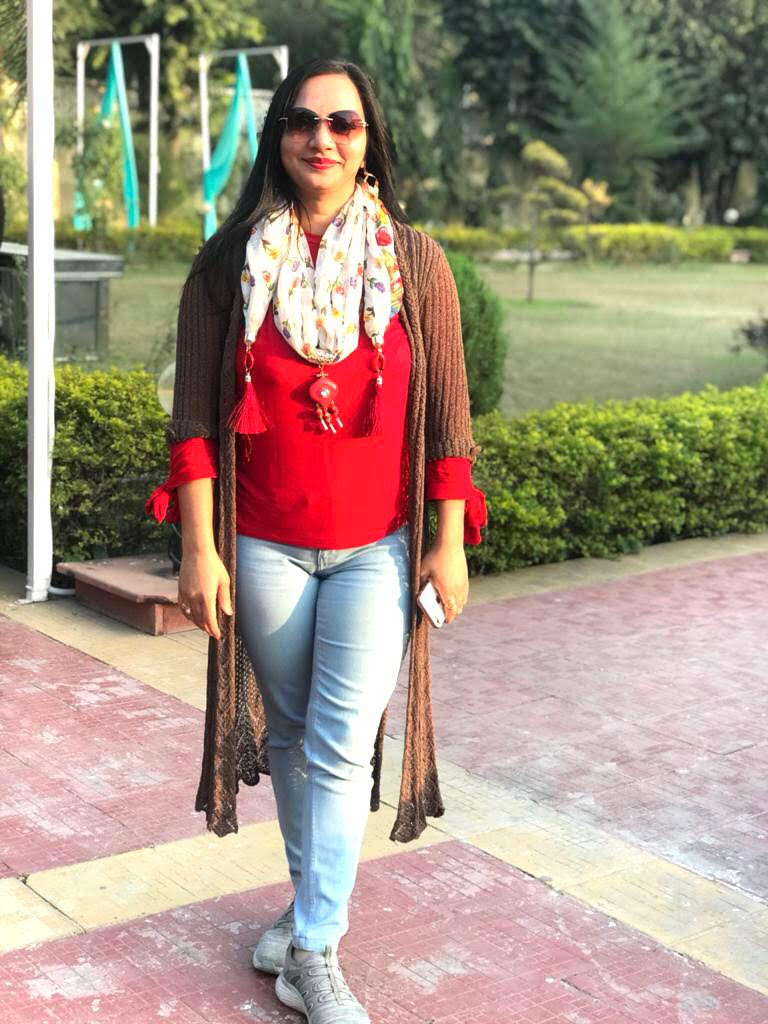 Hello ma’am/sirI’m Zeba Parveen. My age is 40 years. I belong to Kanpur, Uttar Pradesh. I got married at the age of 15 due to which my studies got discontinued. I have two kids. I learnt a lot of things along with teaching my children. Now after 25 years of marriage when my kids have grown up, I’ve decided to complete my graduation. INFD gave me this opportunity to achieve my goals and to start studying at this age. I have always been passionate to participate in all kinds of activities such as being a part of International Car Rally, running my small business, working as an event organiser and a social worker. My hobbies include cooking and travelling. My short term goal is to complete my studies. And my ultimate goal is to become a Fashion Designer , and a person who is keen towards helping and uplifting other women.Thank you.Name: Zeba ParveenEmail: sonyzeba27@gmail.comPhn No: 9793885136